Інструкційно-технологічна картка  Тема уроку: «Сучасні чоловічі, жіночі та дитячі модельні стрижки».Інструкційно-технологічна картка Тема уроку: «Сучасні чоловічі, жіночі та дитячі модельні стрижки».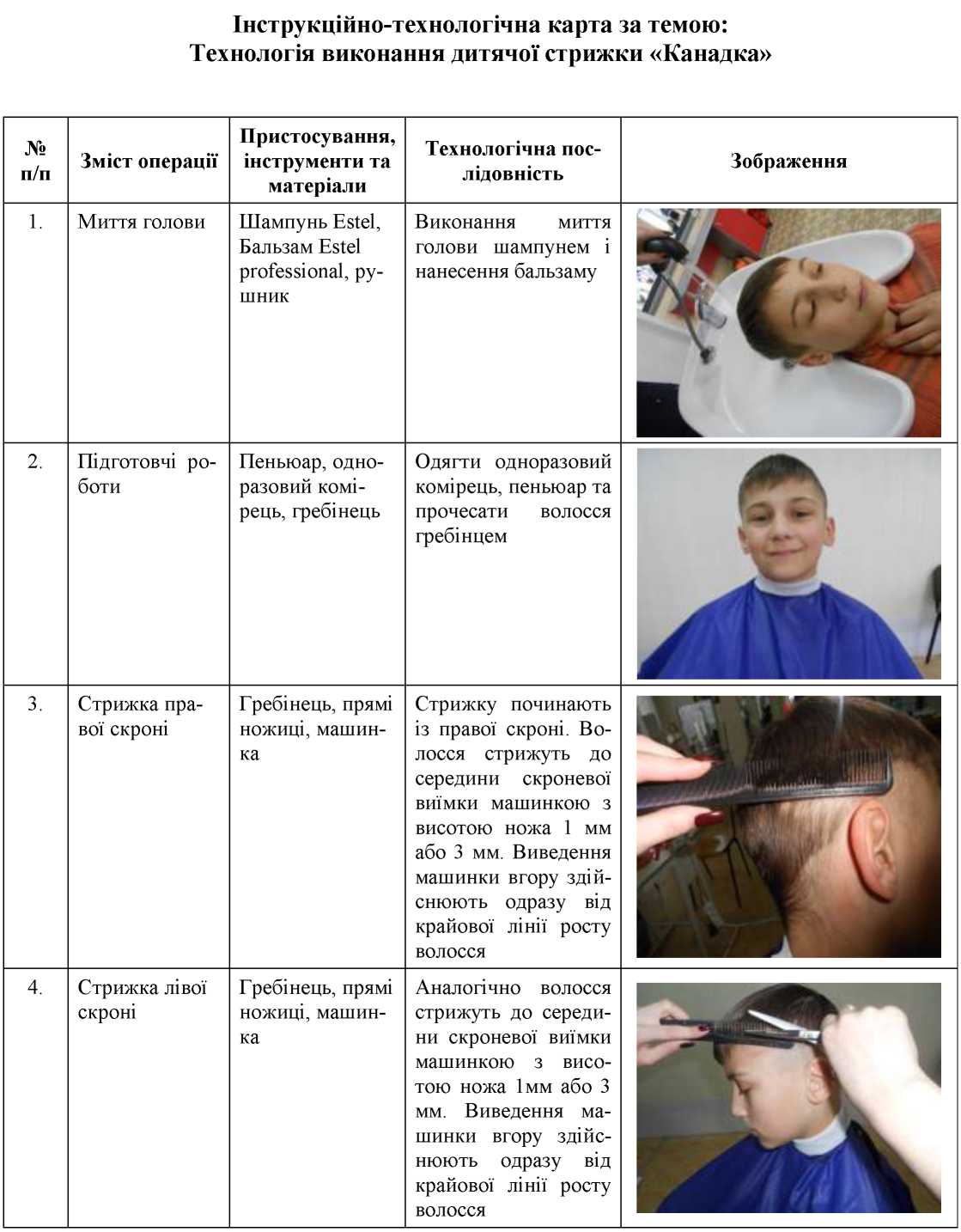 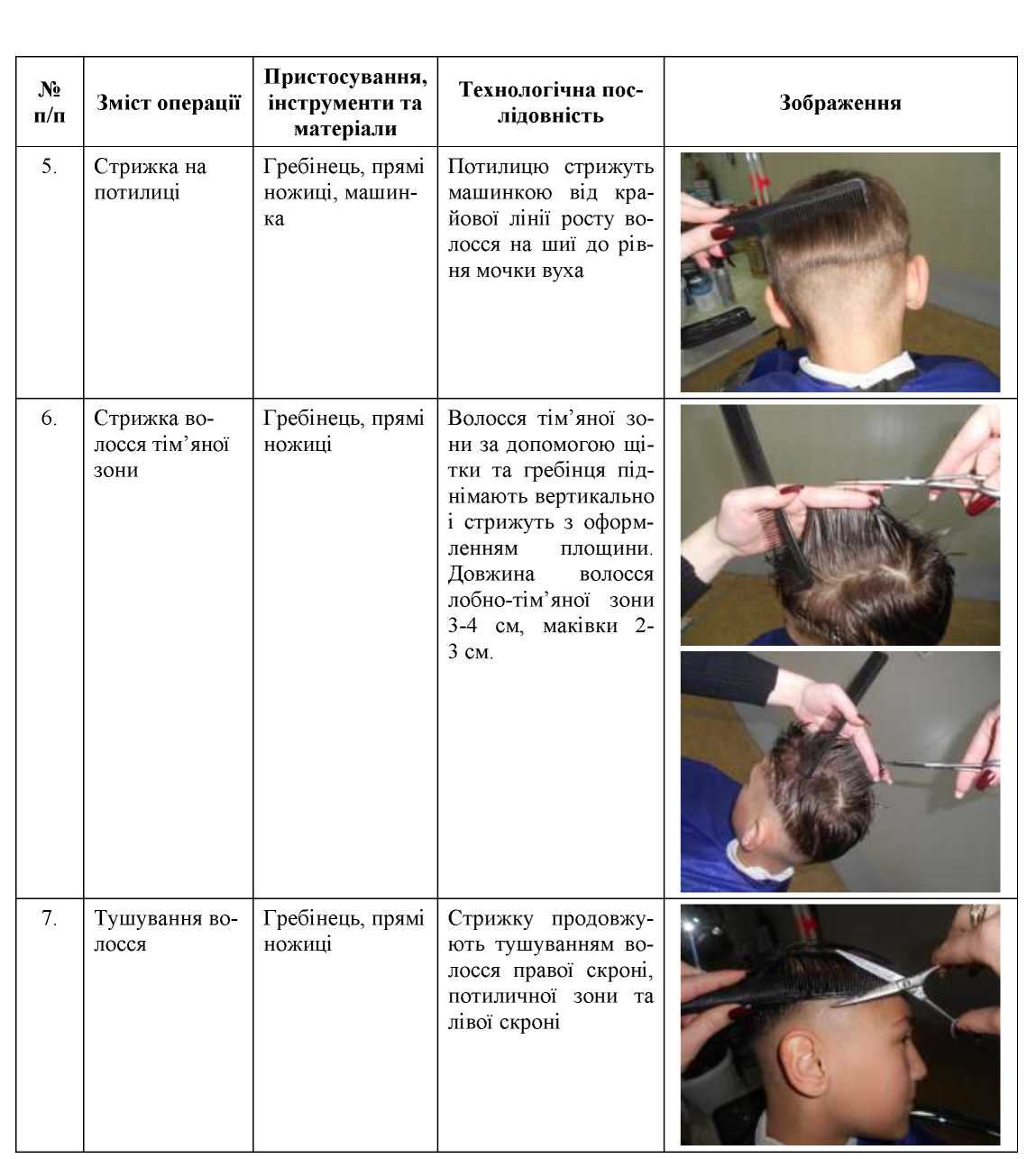 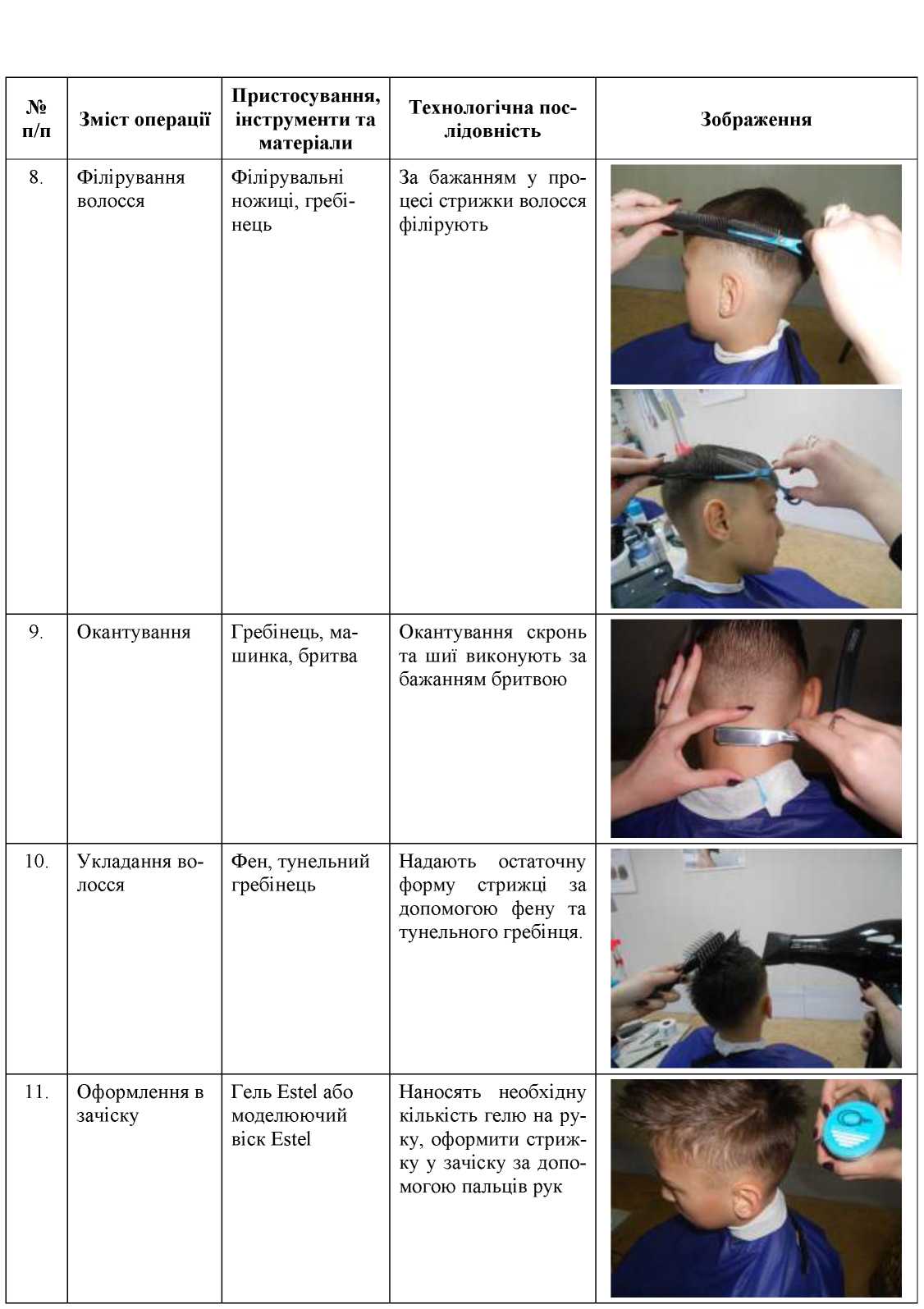 №з/пТехнологічна послідовністьЗображення1.«Сучасна чоловіча модельна стрижка»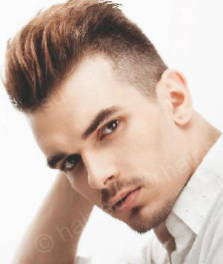 2.Виконати фарбування волосся методом «балаяж»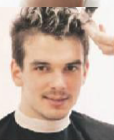 3.Розділити волосяний покрив голови на зони (виділити ТЗ)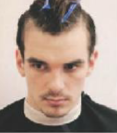 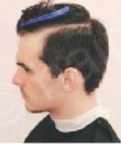 4.На волоссі скронево-бічної та нижньо- потиличної зон виконати «зведення волосся нанівець» машинкою з насадкою 3 або 6 мм, в залежності від густоти волосся.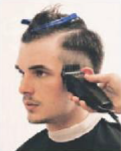 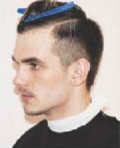 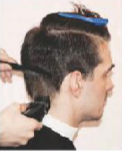 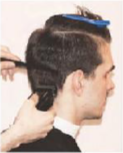 5.Для створення плавного переходу на волоссі СПЗ і верхній частині скронево- бічних зон виконати тушування за допомогою гребінця і ножиць.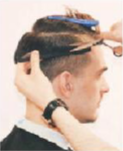 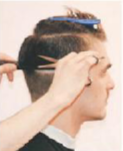 6.Волосся ВПЗ стригти способом «на пальцях», відтягуючи їх перпендикулярно голові, виділяючи горизонтальним розділом.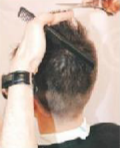 7.На маківці виконати структурування для надання кінцевої форми.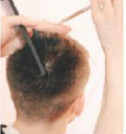 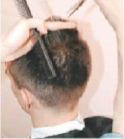 8.На волоссі фронтально-тім’яної зони стригти способом «на пальцях», виділяючи прядки вертикальним розділом, орієнтуючись на довжину волосся зони маківки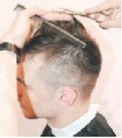 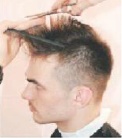 №з/пТехнологічна послідовністьЗображення1.«Сучасна жіноча модельна стрижка»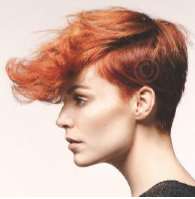 2.Виділити три трикутні секції з вершиноюдо чола і основою на маківці.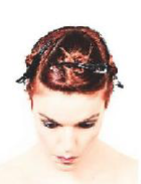 3.Стрижемо волосся скроневих зоноперацією «зведення нанівець»,рухаючись по діагоналі до потилиці.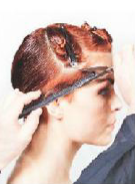 4.Стрижемо волосся потилиці з сильним градуюванням, створюючи окантування із’єднуючи її із контуром скроневих зон.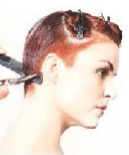 5.Стрижемо волоссятрикутних зон, виділяючипасма вертикальнимипроділами і відтягуючи їхпід невеликим кутом доповерхні голови.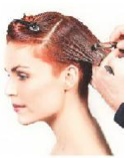 6.Стрижемо велику зонутрикутника на переднійчастині голови методом«пойнтинг». Пальці тримаємопаралельно діагональномупроділу.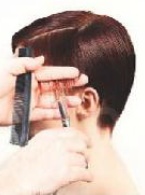 7.Волосся скроневих зон стрижемобритвою вздовж діагональноїлінії, нахиленої вперед операцією«тушування».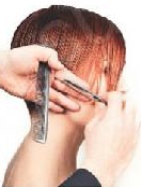 8.Стрижемо бритвою внутрішні,прилеглі до голови шари, створюючи роз’єднання на кінцяхпасом.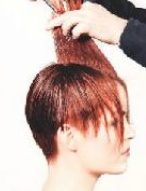 